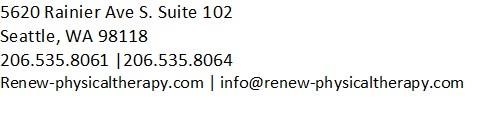 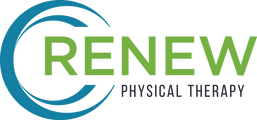 KOOS, JR. KNEE SURVEY INSTRUCTIONS: This survey asks for your view about your knee. This information will help us keep track of how you feel about your knee and how well you are able to do your usual activities. Answer every question by ticking the appropriate box, only one box for each question. If you are unsure about how to answer a question, please give the best answer you can. Stiffness: The following question concerns the amount of joint stiffness you have experienced during the last week in your knee. Stiffness is a sensation of restriction or slowness in the ease with which you move your knee joint. 1. How severe is your knee stiffness after first wakening in the morning?	None 	 Mild 	Moderate 	Severe 	 Extreme 			                    	                                                                                               Pain: What amount of knee pain have you experienced the last week during the following activities? Function, daily living: The following questions concern your physical function. By this we mean your ability to move around and to look after yourself. For each of the following activities please indicate the degree of difficulty you have experienced in the last week due to your knee.  NAME: ______________________________________    DATE: __________________________2. Twisting/pivoting on your knee	None 	 Mild        Moderate        Severe  Extreme 		      3. Straightening knee fully                           	None 	 Mild        Moderate         Severe  Extreme 		      4. Going up or down stairs                    	None 	 Mild        Moderate         Severe  Extreme 		      5. Standing upright                            	None 	 Mild         Moderate          Severe        Extreme 		                        6. Rising from sitting	None 	 Mild        Moderate           Severe Extreme 		7. Bending to floor/pick up an object                   	None 	 Mild        Moderate           Severe Extreme                  	                            